 Profil d’athlète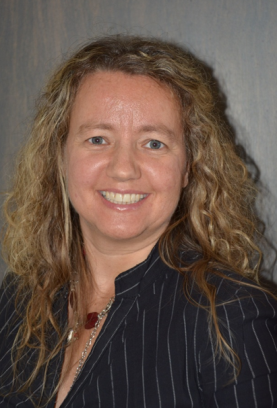 Annie Bouchard
Pilote : Evelyne Gagnon
«CARPE DIEM profitez du moment présent! »Membre du programme « NextGen » de l´équipe nationale de paracyclisme.Sport pratiqué : Paracyclisme / Vélo TandemParticularités : Classement B2 ou B3, personne semi-voyante depuis 2011Naissance : 26 octobre 1974Membre : Association sportive des aveugles du Québec (ASAQ)                 Fédération québécoise des sports cyclistes (FQSC)Taille/Poids : 5'3" Profession : Directrice générale et coordonnatrice de soutien à domicileMentions : Récipiendaire de la Bourse Loto-Québec 2015 et 2016                       Classement Championnat provinciaux2018 CLM DE GRANBY 	Médaille OR2017 Championnats québécois (Saint-Jean-de-Matha, Québec)Contre-la-montre (mixte)                                                       		Médaille ARGENT2017 CLM DE GRANBY (podium mixte)	Médaille BRONZE2016 Championnats québécois (St-Alphonse-Rodriguez, Québec)Épreuve sur routeContre-la-montre        	Médaille BRONZE 2015 Championnats québécois (Bromont, Québec)Épreuve sur route Contre-la-montre                                                        			4e position2014 Championnats québécois (Bromont, Québec)Épreuve sur route Contre-la-montre                                                                        	4e position2013 Championnats québécois (Mercier, Québec)Épreuve sur route Contre-la-montre                                                                            	4e positionClassement aux championnats nationaux2018 Championnats canadiens (Saguenay, Québec)
Contre-la-montre                                                                          	Médaille BRONZE Course sur route                                                                               Médaille ARGENT2017 Championnats canadiens (Bromont, Québec)
Contre-la-montre                                                                          	Médaille BRONZE Course sur route                                                                               Médaille ARGENT2016 Championnats canadiens (Ottawa-Gatineau)Épreuve sur route Contre-la-montre                                                                          	3e position Course sur route                                                                               	Abandon                 2015 Championnats canadiens (Montréal, Canada)       Épreuve sur route Contre-la-montre                                                                         	Médaille BRONZECourse sur route                                                                           	5e position                       2014 Championnats canadiens (Montréal, Canada)       Épreuve sur route        Contre-la-montre                                                                            	5e position                       Classement aux championnats internationaux2018 Défi sportif (Montréal, Canada)  Contre la montre (Femmes)	Médaille OR                       Contre la montre (Mixte) 	Médaille ARGENTCourse sur route 	Médaille OR2017 Défi sportif (Montréal, Canada)  Contre-la-montre (Mixte)                                                       	5e positionCourse sur route 	4e position                                                     	                         2016 Coupe du Monde (Espagne, Bilbao)Contre-la-montre                                                                        	8e positionCourse sur route								Abandon2016 Défi sportif (Montréal, Canada)                                                        Épreuves sur route Contre-la-montre (Mixte)                                                       	7e positionCourse sur route                                                      	Médaille OR2015 Défi sportif (Montréal, Canada)  Épreuves sur route                                                          Contre-la-montre (Mixte)                                                                 	9e position                  	  2014 Défi sportif Altergo (Montréal, Canada)      Contre-la-montre                                                      	3e position      Course sur route 